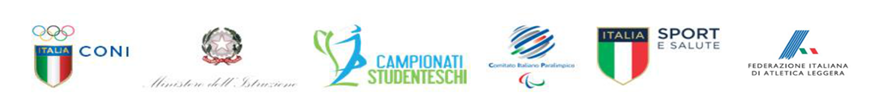 REGOLAMENTO MANIFESTAZIONE PROVINCIALE ATLETICA SU PISTA I GRADOa.s. 2022/2023Luogo di svolgimentoLuogo di svolgimentoStadio comunale di Statte-via Arena di VeronaStadio comunale di Statte-via Arena di VeronaStadio comunale di Statte-via Arena di VeronaStadio comunale di Statte-via Arena di VeronaStadio comunale di Statte-via Arena di VeronaData Data Martedì 4 aprile 2023 - ore 09,00Martedì 4 aprile 2023 - ore 09,00Martedì 4 aprile 2023 - ore 09,00Martedì 4 aprile 2023 - ore 09,00Martedì 4 aprile 2023 - ore 09,00Responsabile manifestazioneResponsabile manifestazioneCoordinatrice Provinciale Scienze motorie e sportive Prof.ssa Silvia RIZZO  - Email: silvia.rizzo1@posta.istruzione.itCoordinatrice Provinciale Scienze motorie e sportive Prof.ssa Silvia RIZZO  - Email: silvia.rizzo1@posta.istruzione.itCoordinatrice Provinciale Scienze motorie e sportive Prof.ssa Silvia RIZZO  - Email: silvia.rizzo1@posta.istruzione.itCoordinatrice Provinciale Scienze motorie e sportive Prof.ssa Silvia RIZZO  - Email: silvia.rizzo1@posta.istruzione.itCoordinatrice Provinciale Scienze motorie e sportive Prof.ssa Silvia RIZZO  - Email: silvia.rizzo1@posta.istruzione.itDocenti tecnici referenti: Docenti tecnici referenti: - INFO REGOLAMENTO TECNICO E LOGISTICO  Prof. Antonio CATALANO:  cell.339 3564969      Email: catalanoscuola@libero.it  Prof.ssa   Giovanna BUONPENSIERO: cell. 349 7583855   Email:  giovanna.buonpensiero@gmail.com- SEGRETERIA  Prof.ssa   Rita MELE: cell. 348 5241842  Email:  rita.mele89@gmail.com- INFO REGOLAMENTO TECNICO E LOGISTICO  Prof. Antonio CATALANO:  cell.339 3564969      Email: catalanoscuola@libero.it  Prof.ssa   Giovanna BUONPENSIERO: cell. 349 7583855   Email:  giovanna.buonpensiero@gmail.com- SEGRETERIA  Prof.ssa   Rita MELE: cell. 348 5241842  Email:  rita.mele89@gmail.com- INFO REGOLAMENTO TECNICO E LOGISTICO  Prof. Antonio CATALANO:  cell.339 3564969      Email: catalanoscuola@libero.it  Prof.ssa   Giovanna BUONPENSIERO: cell. 349 7583855   Email:  giovanna.buonpensiero@gmail.com- SEGRETERIA  Prof.ssa   Rita MELE: cell. 348 5241842  Email:  rita.mele89@gmail.com- INFO REGOLAMENTO TECNICO E LOGISTICO  Prof. Antonio CATALANO:  cell.339 3564969      Email: catalanoscuola@libero.it  Prof.ssa   Giovanna BUONPENSIERO: cell. 349 7583855   Email:  giovanna.buonpensiero@gmail.com- SEGRETERIA  Prof.ssa   Rita MELE: cell. 348 5241842  Email:  rita.mele89@gmail.com- INFO REGOLAMENTO TECNICO E LOGISTICO  Prof. Antonio CATALANO:  cell.339 3564969      Email: catalanoscuola@libero.it  Prof.ssa   Giovanna BUONPENSIERO: cell. 349 7583855   Email:  giovanna.buonpensiero@gmail.com- SEGRETERIA  Prof.ssa   Rita MELE: cell. 348 5241842  Email:  rita.mele89@gmail.comDocente referentedisabiliDocente referentedisabiliProf. Giuseppe CASTELLANA: cell. 368 309 7437giuseppe.castellana@liceomoscati.edu.it Prof. Giuseppe CASTELLANA: cell. 368 309 7437giuseppe.castellana@liceomoscati.edu.it Prof. Giuseppe CASTELLANA: cell. 368 309 7437giuseppe.castellana@liceomoscati.edu.it Prof. Giuseppe CASTELLANA: cell. 368 309 7437giuseppe.castellana@liceomoscati.edu.it Prof. Giuseppe CASTELLANA: cell. 368 309 7437giuseppe.castellana@liceomoscati.edu.it Indicazioni per raggiungere il luogo della manifestazioneIndicazioni per raggiungere il luogo della manifestazioneCampo Comunale di Statte, via Arena di VeronaCoordinate: LAT N 40° 34’ 17’’ LONG E 17° 12’ 40’’ https://goo.gl/maps/tvb98PqrwQpL3fCQ9  Campo Comunale di Statte, via Arena di VeronaCoordinate: LAT N 40° 34’ 17’’ LONG E 17° 12’ 40’’ https://goo.gl/maps/tvb98PqrwQpL3fCQ9  Campo Comunale di Statte, via Arena di VeronaCoordinate: LAT N 40° 34’ 17’’ LONG E 17° 12’ 40’’ https://goo.gl/maps/tvb98PqrwQpL3fCQ9  Campo Comunale di Statte, via Arena di VeronaCoordinate: LAT N 40° 34’ 17’’ LONG E 17° 12’ 40’’ https://goo.gl/maps/tvb98PqrwQpL3fCQ9  Campo Comunale di Statte, via Arena di VeronaCoordinate: LAT N 40° 34’ 17’’ LONG E 17° 12’ 40’’ https://goo.gl/maps/tvb98PqrwQpL3fCQ9  PROGRAMMA GARERAGAZZI/EPROGRAMMA GARERAGAZZI/ECORSECORSE 60 mt 600 mt 60hs (6 ostacoli 60 cm. distanze mt. 12/7,5/10,50) Staffetta 8 x 50 mista cambio libero (4 Ragazzi – 4 ragazze) 60 mt 600 mt 60hs (6 ostacoli 60 cm. distanze mt. 12/7,5/10,50) Staffetta 8 x 50 mista cambio libero (4 Ragazzi – 4 ragazze) 60 mt 600 mt 60hs (6 ostacoli 60 cm. distanze mt. 12/7,5/10,50) Staffetta 8 x 50 mista cambio libero (4 Ragazzi – 4 ragazze)PROGRAMMA GARERAGAZZI/EPROGRAMMA GARERAGAZZI/E SALTI SALTILungo – AltoLungo – AltoLungo – AltoPROGRAMMA GARERAGAZZI/EPROGRAMMA GARERAGAZZI/ELANCILANCIVortex Vortex Vortex PROGRAMMA GARECADETTI/EPROGRAMMA GARECADETTI/ECORSECORSE80 mt1000 mt80hs C/i: (h.0,76) 8hs distanze 13mt/8mt/11mt 80hs C/e: (h.0,76)  8hs distanze 12mt/7,50mt/15,50mtStaffetta 4 x 10080 mt1000 mt80hs C/i: (h.0,76) 8hs distanze 13mt/8mt/11mt 80hs C/e: (h.0,76)  8hs distanze 12mt/7,50mt/15,50mtStaffetta 4 x 10080 mt1000 mt80hs C/i: (h.0,76) 8hs distanze 13mt/8mt/11mt 80hs C/e: (h.0,76)  8hs distanze 12mt/7,50mt/15,50mtStaffetta 4 x 100PROGRAMMA GARECADETTI/EPROGRAMMA GARECADETTI/E SALTI SALTILungo - AltoLungo - AltoLungo - AltoPROGRAMMA GARECADETTI/EPROGRAMMA GARECADETTI/ELANCILANCIVortexVortexVortexPROGRAMMA GAREDISABILITA’RAGAZZI/ECADETTI/EPROGRAMMA GAREDISABILITA’RAGAZZI/ECADETTI/ECORSECORSERagazzi/e 60 mt Ragazzi/e 8 x 50 mista e integrata con cambio liberoCadetti/e 80 mtCadetti/e 4 x 100 integrataN.B. Consultare la scheda tecnica del Ministero della Pubblica Istruzione e del MeritoRagazzi/e 60 mt Ragazzi/e 8 x 50 mista e integrata con cambio liberoCadetti/e 80 mtCadetti/e 4 x 100 integrataN.B. Consultare la scheda tecnica del Ministero della Pubblica Istruzione e del MeritoRagazzi/e 60 mt Ragazzi/e 8 x 50 mista e integrata con cambio liberoCadetti/e 80 mtCadetti/e 4 x 100 integrataN.B. Consultare la scheda tecnica del Ministero della Pubblica Istruzione e del MeritoPROGRAMMA GAREDISABILITA’RAGAZZI/ECADETTI/EPROGRAMMA GAREDISABILITA’RAGAZZI/ECADETTI/E SALTIRagazzi/eCadetti/e SALTIRagazzi/eCadetti/e- Lungo (ad esclusione della categoria HFC)N.B. Consultare la scheda tecnica del Ministero della Pubblica Istruzione e del Merito- Lungo (ad esclusione della categoria HFC)N.B. Consultare la scheda tecnica del Ministero della Pubblica Istruzione e del Merito- Lungo (ad esclusione della categoria HFC)N.B. Consultare la scheda tecnica del Ministero della Pubblica Istruzione e del MeritoPROGRAMMA GAREDISABILITA’RAGAZZI/ECADETTI/EPROGRAMMA GAREDISABILITA’RAGAZZI/ECADETTI/ELANCIRagazzi/eCadetti/eLANCIRagazzi/eCadetti/eVortex N.B. Consultare la scheda tecnica del Ministero della Pubblica Istruzione e del MeritoVortex N.B. Consultare la scheda tecnica del Ministero della Pubblica Istruzione e del MeritoVortex N.B. Consultare la scheda tecnica del Ministero della Pubblica Istruzione e del MeritoPunteggi e classifichePunteggi e classifiche➢ Le classifiche per squadre verranno redatte sulla somma di 6 miglior punteggi in 6 singole gare, staffetta compresa (con la possibilità quindi di scartare il punteggio peggiore).➢ A tutti i partecipanti di squadra verrà attribuito il punteggio corrispondente alla classifica individuale di appartenenza come segue: 1 punto al 1°, 2 al 2°, 3 al 3°, fino all’ultimo regolarmente classificato; ai ritirati e agli eventuali squalificati si assegnano tanti punti quanti sono gli ammessi di squadra più uno; agli alunni iscritti presenti sul campo e non partiti si assegnano tanti punti quanti sono gli ammessi di squadra più 2.➢ Risulterà vincitore l’istituto che avrà totalizzato meno punti nella somma dei punteggi previsti. ➢ In caso di parità tra 2 o più squadre verrà classificata la squadra che avrà ottenuto il miglior singolo punteggio in assoluto. In caso di ulteriore parità la squadra con gli alunni/e più giovani. ➢ Le classifiche per squadre verranno redatte sulla somma di 6 miglior punteggi in 6 singole gare, staffetta compresa (con la possibilità quindi di scartare il punteggio peggiore).➢ A tutti i partecipanti di squadra verrà attribuito il punteggio corrispondente alla classifica individuale di appartenenza come segue: 1 punto al 1°, 2 al 2°, 3 al 3°, fino all’ultimo regolarmente classificato; ai ritirati e agli eventuali squalificati si assegnano tanti punti quanti sono gli ammessi di squadra più uno; agli alunni iscritti presenti sul campo e non partiti si assegnano tanti punti quanti sono gli ammessi di squadra più 2.➢ Risulterà vincitore l’istituto che avrà totalizzato meno punti nella somma dei punteggi previsti. ➢ In caso di parità tra 2 o più squadre verrà classificata la squadra che avrà ottenuto il miglior singolo punteggio in assoluto. In caso di ulteriore parità la squadra con gli alunni/e più giovani. ➢ Le classifiche per squadre verranno redatte sulla somma di 6 miglior punteggi in 6 singole gare, staffetta compresa (con la possibilità quindi di scartare il punteggio peggiore).➢ A tutti i partecipanti di squadra verrà attribuito il punteggio corrispondente alla classifica individuale di appartenenza come segue: 1 punto al 1°, 2 al 2°, 3 al 3°, fino all’ultimo regolarmente classificato; ai ritirati e agli eventuali squalificati si assegnano tanti punti quanti sono gli ammessi di squadra più uno; agli alunni iscritti presenti sul campo e non partiti si assegnano tanti punti quanti sono gli ammessi di squadra più 2.➢ Risulterà vincitore l’istituto che avrà totalizzato meno punti nella somma dei punteggi previsti. ➢ In caso di parità tra 2 o più squadre verrà classificata la squadra che avrà ottenuto il miglior singolo punteggio in assoluto. In caso di ulteriore parità la squadra con gli alunni/e più giovani. ➢ Le classifiche per squadre verranno redatte sulla somma di 6 miglior punteggi in 6 singole gare, staffetta compresa (con la possibilità quindi di scartare il punteggio peggiore).➢ A tutti i partecipanti di squadra verrà attribuito il punteggio corrispondente alla classifica individuale di appartenenza come segue: 1 punto al 1°, 2 al 2°, 3 al 3°, fino all’ultimo regolarmente classificato; ai ritirati e agli eventuali squalificati si assegnano tanti punti quanti sono gli ammessi di squadra più uno; agli alunni iscritti presenti sul campo e non partiti si assegnano tanti punti quanti sono gli ammessi di squadra più 2.➢ Risulterà vincitore l’istituto che avrà totalizzato meno punti nella somma dei punteggi previsti. ➢ In caso di parità tra 2 o più squadre verrà classificata la squadra che avrà ottenuto il miglior singolo punteggio in assoluto. In caso di ulteriore parità la squadra con gli alunni/e più giovani. ➢ Le classifiche per squadre verranno redatte sulla somma di 6 miglior punteggi in 6 singole gare, staffetta compresa (con la possibilità quindi di scartare il punteggio peggiore).➢ A tutti i partecipanti di squadra verrà attribuito il punteggio corrispondente alla classifica individuale di appartenenza come segue: 1 punto al 1°, 2 al 2°, 3 al 3°, fino all’ultimo regolarmente classificato; ai ritirati e agli eventuali squalificati si assegnano tanti punti quanti sono gli ammessi di squadra più uno; agli alunni iscritti presenti sul campo e non partiti si assegnano tanti punti quanti sono gli ammessi di squadra più 2.➢ Risulterà vincitore l’istituto che avrà totalizzato meno punti nella somma dei punteggi previsti. ➢ In caso di parità tra 2 o più squadre verrà classificata la squadra che avrà ottenuto il miglior singolo punteggio in assoluto. In caso di ulteriore parità la squadra con gli alunni/e più giovani. DISPOSIZIONI TECNICHEDISPOSIZIONI TECNICHE➢Gli atleti dovranno presentarsi al gazebo della Call Room (addetto ai concorrenti) situata al secondo cancelletto della tribuna a metà rettilineo di arrivo, per l’accesso al campo 20 minuti prima della propria gara munito di foglio dell’autocertificazione;non verranno accettati atleti che si presentino a gara iniziata.➢ Le staffette saranno composte obbligatoriamente da 4 atleti facenti parte la squadra escluso l’atleta dei mt 1000 e/o 600 m.. ➢Per le gare di corsa si adotterà il sistema delle serie. ➢Per le false partenze sarà prevista l’applicazione del Regolamento Tecnico Internazionale. Pertanto, per  ogni serie ogni atleta responsabile di una falsa partenza sarà squalificato.  ➢ Sarà obbligatorio gareggiare (in corse, lanci e salti) con almeno un pettorale indossato sul petto; ➢ Sarà utilizzato il Cronometraggio Manuale; ➢ Nel salto in alto gli atleti hanno a disposizione al massimo 3 prove per ogni misura; ➢Per il Salto in alto è possibile richiedere una misura di ingresso a scelta inferiore alla progressione; ➢ Progressione Salto in alto: ALTO C/i: – 1.20- 1.25-1.35-1.40-1.43-1.46-1.49-1.51-1.54 quindi di 3 cm in 3 cm ALTO C/e: : - 1.00-1.10-1.15-1.20-1.25-1.28-1.31-1.34-1.37-1.40-1.43-1.46 RAGAZZI/e: 1.00-1.05-1.15-1.20-1.23-1.26-1.29-1.32-1.35-1.38-1.41-1.43 quindi di 3 cm in 3cm ➢ Per il salto in lungo e per i lanci ogni atleta avrà a disposizione 3 tentativi; i primi sei effettueranno altri 3 tentativi nei salti di finale; la categoria ragazzi farà solo tre salti.➢La battuta del salto in lungo sarà posta alla distanza dei 2 mt per tutte le categorie, ad eccezione di alcune categorie di disabilità come da schede tecniche presenti sulla Piattaforma dei Campionati Studenteschi.➢Per i lanci ogni atleta avrà a disposizione 3 tentativi; i primi sei effettueranno altri 3 tentativi di finale;la categoria ragazzi farà solo tre salti.➢A conclusione della propria gara, gli atleti dovranno uscire immediatamente dalla pista dal primo cancelletto situato presso il traguardo.➢Gli atleti dovranno presentarsi al gazebo della Call Room (addetto ai concorrenti) situata al secondo cancelletto della tribuna a metà rettilineo di arrivo, per l’accesso al campo 20 minuti prima della propria gara munito di foglio dell’autocertificazione;non verranno accettati atleti che si presentino a gara iniziata.➢ Le staffette saranno composte obbligatoriamente da 4 atleti facenti parte la squadra escluso l’atleta dei mt 1000 e/o 600 m.. ➢Per le gare di corsa si adotterà il sistema delle serie. ➢Per le false partenze sarà prevista l’applicazione del Regolamento Tecnico Internazionale. Pertanto, per  ogni serie ogni atleta responsabile di una falsa partenza sarà squalificato.  ➢ Sarà obbligatorio gareggiare (in corse, lanci e salti) con almeno un pettorale indossato sul petto; ➢ Sarà utilizzato il Cronometraggio Manuale; ➢ Nel salto in alto gli atleti hanno a disposizione al massimo 3 prove per ogni misura; ➢Per il Salto in alto è possibile richiedere una misura di ingresso a scelta inferiore alla progressione; ➢ Progressione Salto in alto: ALTO C/i: – 1.20- 1.25-1.35-1.40-1.43-1.46-1.49-1.51-1.54 quindi di 3 cm in 3 cm ALTO C/e: : - 1.00-1.10-1.15-1.20-1.25-1.28-1.31-1.34-1.37-1.40-1.43-1.46 RAGAZZI/e: 1.00-1.05-1.15-1.20-1.23-1.26-1.29-1.32-1.35-1.38-1.41-1.43 quindi di 3 cm in 3cm ➢ Per il salto in lungo e per i lanci ogni atleta avrà a disposizione 3 tentativi; i primi sei effettueranno altri 3 tentativi nei salti di finale; la categoria ragazzi farà solo tre salti.➢La battuta del salto in lungo sarà posta alla distanza dei 2 mt per tutte le categorie, ad eccezione di alcune categorie di disabilità come da schede tecniche presenti sulla Piattaforma dei Campionati Studenteschi.➢Per i lanci ogni atleta avrà a disposizione 3 tentativi; i primi sei effettueranno altri 3 tentativi di finale;la categoria ragazzi farà solo tre salti.➢A conclusione della propria gara, gli atleti dovranno uscire immediatamente dalla pista dal primo cancelletto situato presso il traguardo.➢Gli atleti dovranno presentarsi al gazebo della Call Room (addetto ai concorrenti) situata al secondo cancelletto della tribuna a metà rettilineo di arrivo, per l’accesso al campo 20 minuti prima della propria gara munito di foglio dell’autocertificazione;non verranno accettati atleti che si presentino a gara iniziata.➢ Le staffette saranno composte obbligatoriamente da 4 atleti facenti parte la squadra escluso l’atleta dei mt 1000 e/o 600 m.. ➢Per le gare di corsa si adotterà il sistema delle serie. ➢Per le false partenze sarà prevista l’applicazione del Regolamento Tecnico Internazionale. Pertanto, per  ogni serie ogni atleta responsabile di una falsa partenza sarà squalificato.  ➢ Sarà obbligatorio gareggiare (in corse, lanci e salti) con almeno un pettorale indossato sul petto; ➢ Sarà utilizzato il Cronometraggio Manuale; ➢ Nel salto in alto gli atleti hanno a disposizione al massimo 3 prove per ogni misura; ➢Per il Salto in alto è possibile richiedere una misura di ingresso a scelta inferiore alla progressione; ➢ Progressione Salto in alto: ALTO C/i: – 1.20- 1.25-1.35-1.40-1.43-1.46-1.49-1.51-1.54 quindi di 3 cm in 3 cm ALTO C/e: : - 1.00-1.10-1.15-1.20-1.25-1.28-1.31-1.34-1.37-1.40-1.43-1.46 RAGAZZI/e: 1.00-1.05-1.15-1.20-1.23-1.26-1.29-1.32-1.35-1.38-1.41-1.43 quindi di 3 cm in 3cm ➢ Per il salto in lungo e per i lanci ogni atleta avrà a disposizione 3 tentativi; i primi sei effettueranno altri 3 tentativi nei salti di finale; la categoria ragazzi farà solo tre salti.➢La battuta del salto in lungo sarà posta alla distanza dei 2 mt per tutte le categorie, ad eccezione di alcune categorie di disabilità come da schede tecniche presenti sulla Piattaforma dei Campionati Studenteschi.➢Per i lanci ogni atleta avrà a disposizione 3 tentativi; i primi sei effettueranno altri 3 tentativi di finale;la categoria ragazzi farà solo tre salti.➢A conclusione della propria gara, gli atleti dovranno uscire immediatamente dalla pista dal primo cancelletto situato presso il traguardo.➢Gli atleti dovranno presentarsi al gazebo della Call Room (addetto ai concorrenti) situata al secondo cancelletto della tribuna a metà rettilineo di arrivo, per l’accesso al campo 20 minuti prima della propria gara munito di foglio dell’autocertificazione;non verranno accettati atleti che si presentino a gara iniziata.➢ Le staffette saranno composte obbligatoriamente da 4 atleti facenti parte la squadra escluso l’atleta dei mt 1000 e/o 600 m.. ➢Per le gare di corsa si adotterà il sistema delle serie. ➢Per le false partenze sarà prevista l’applicazione del Regolamento Tecnico Internazionale. Pertanto, per  ogni serie ogni atleta responsabile di una falsa partenza sarà squalificato.  ➢ Sarà obbligatorio gareggiare (in corse, lanci e salti) con almeno un pettorale indossato sul petto; ➢ Sarà utilizzato il Cronometraggio Manuale; ➢ Nel salto in alto gli atleti hanno a disposizione al massimo 3 prove per ogni misura; ➢Per il Salto in alto è possibile richiedere una misura di ingresso a scelta inferiore alla progressione; ➢ Progressione Salto in alto: ALTO C/i: – 1.20- 1.25-1.35-1.40-1.43-1.46-1.49-1.51-1.54 quindi di 3 cm in 3 cm ALTO C/e: : - 1.00-1.10-1.15-1.20-1.25-1.28-1.31-1.34-1.37-1.40-1.43-1.46 RAGAZZI/e: 1.00-1.05-1.15-1.20-1.23-1.26-1.29-1.32-1.35-1.38-1.41-1.43 quindi di 3 cm in 3cm ➢ Per il salto in lungo e per i lanci ogni atleta avrà a disposizione 3 tentativi; i primi sei effettueranno altri 3 tentativi nei salti di finale; la categoria ragazzi farà solo tre salti.➢La battuta del salto in lungo sarà posta alla distanza dei 2 mt per tutte le categorie, ad eccezione di alcune categorie di disabilità come da schede tecniche presenti sulla Piattaforma dei Campionati Studenteschi.➢Per i lanci ogni atleta avrà a disposizione 3 tentativi; i primi sei effettueranno altri 3 tentativi di finale;la categoria ragazzi farà solo tre salti.➢A conclusione della propria gara, gli atleti dovranno uscire immediatamente dalla pista dal primo cancelletto situato presso il traguardo.➢Gli atleti dovranno presentarsi al gazebo della Call Room (addetto ai concorrenti) situata al secondo cancelletto della tribuna a metà rettilineo di arrivo, per l’accesso al campo 20 minuti prima della propria gara munito di foglio dell’autocertificazione;non verranno accettati atleti che si presentino a gara iniziata.➢ Le staffette saranno composte obbligatoriamente da 4 atleti facenti parte la squadra escluso l’atleta dei mt 1000 e/o 600 m.. ➢Per le gare di corsa si adotterà il sistema delle serie. ➢Per le false partenze sarà prevista l’applicazione del Regolamento Tecnico Internazionale. Pertanto, per  ogni serie ogni atleta responsabile di una falsa partenza sarà squalificato.  ➢ Sarà obbligatorio gareggiare (in corse, lanci e salti) con almeno un pettorale indossato sul petto; ➢ Sarà utilizzato il Cronometraggio Manuale; ➢ Nel salto in alto gli atleti hanno a disposizione al massimo 3 prove per ogni misura; ➢Per il Salto in alto è possibile richiedere una misura di ingresso a scelta inferiore alla progressione; ➢ Progressione Salto in alto: ALTO C/i: – 1.20- 1.25-1.35-1.40-1.43-1.46-1.49-1.51-1.54 quindi di 3 cm in 3 cm ALTO C/e: : - 1.00-1.10-1.15-1.20-1.25-1.28-1.31-1.34-1.37-1.40-1.43-1.46 RAGAZZI/e: 1.00-1.05-1.15-1.20-1.23-1.26-1.29-1.32-1.35-1.38-1.41-1.43 quindi di 3 cm in 3cm ➢ Per il salto in lungo e per i lanci ogni atleta avrà a disposizione 3 tentativi; i primi sei effettueranno altri 3 tentativi nei salti di finale; la categoria ragazzi farà solo tre salti.➢La battuta del salto in lungo sarà posta alla distanza dei 2 mt per tutte le categorie, ad eccezione di alcune categorie di disabilità come da schede tecniche presenti sulla Piattaforma dei Campionati Studenteschi.➢Per i lanci ogni atleta avrà a disposizione 3 tentativi; i primi sei effettueranno altri 3 tentativi di finale;la categoria ragazzi farà solo tre salti.➢A conclusione della propria gara, gli atleti dovranno uscire immediatamente dalla pista dal primo cancelletto situato presso il traguardo.Programma manifestazioneProgramma manifestazioneProgramma manifestazioneProgramma manifestazioneProgramma manifestazioneProgramma manifestazioneProgramma manifestazioneore 09:00 Ritrovo Giurie e Concorrenti e campo a disposizione per riscaldamento in pista e pedane Ritrovo Giurie e Concorrenti e campo a disposizione per riscaldamento in pista e pedane Ritrovo Giurie e Concorrenti e campo a disposizione per riscaldamento in pista e pedane Ritrovo Giurie e Concorrenti e campo a disposizione per riscaldamento in pista e pedane Ritrovo Giurie e Concorrenti e campo a disposizione per riscaldamento in pista e pedane Ritrovo Giurie e Concorrenti e campo a disposizione per riscaldamento in pista e pedaneore 09:30Limite orario per riscaldamento – Lasciare il campo liberoLimite orario per riscaldamento – Lasciare il campo liberoLimite orario per riscaldamento – Lasciare il campo liberoLimite orario per riscaldamento – Lasciare il campo liberoLimite orario per riscaldamento – Lasciare il campo liberoLimite orario per riscaldamento – Lasciare il campo liberoRAGAZZERAGAZZERAGAZZIRAGAZZICADETTECADETTIore 09:40ALTOLUNGOALTOLUNGOALTOALTOVORTEX80 HSVORTEXore 09:5580 HSore 10:1060 HS60 HSore 10:1560 HS60 HSore 10:2060 m.60 m.LUNGOLUNGOore 10:3060 m.60 m.ore 10:30ALTOore 10:45VORTEXVORTEXVORTEXVORTEX80 m.ore 10:5580 m.ore 11:10600 m.600 m.ALTOore 11:20600 m.600 m.ore 11:351000 m.ore 11:451000 m.ore 12:008 X 508 X 508 X 508 X 50ore 12:154 X 100ore 12:304 X 100ore 12:45ore 13:00ore 13:00Chiusura manifestazioneChiusura manifestazioneChiusura manifestazioneChiusura manifestazioneChiusura manifestazioneChiusura manifestazioneN.B. - GLI ORARI SONO DA CONSIDERARSI A SEGUIREN.B. - GLI ORARI SONO DA CONSIDERARSI A SEGUIREN.B. - GLI ORARI SONO DA CONSIDERARSI A SEGUIREN.B. - GLI ORARI SONO DA CONSIDERARSI A SEGUIREN.B. - GLI ORARI SONO DA CONSIDERARSI A SEGUIREN.B. - GLI ORARI SONO DA CONSIDERARSI A SEGUIREN.B. - GLI ORARI SONO DA CONSIDERARSI A SEGUIREAlunni Partecipanti Alunni Partecipanti  Categoria Ragazzi/e, nati/e negli anni:2011 (e nati nel 2012 purché iscritti e frequentanti la Scuola Secondaria di primo grado)con disabilità: 2011 (e nati nel 2012 purché iscritti e frequentanti la Scuola Secondaria di primo grado) Categoria Ragazzi/e, nati/e negli anni:2011 (e nati nel 2012 purché iscritti e frequentanti la Scuola Secondaria di primo grado)con disabilità: 2011 (e nati nel 2012 purché iscritti e frequentanti la Scuola Secondaria di primo grado) Categoria Ragazzi/e, nati/e negli anni:2011 (e nati nel 2012 purché iscritti e frequentanti la Scuola Secondaria di primo grado)con disabilità: 2011 (e nati nel 2012 purché iscritti e frequentanti la Scuola Secondaria di primo grado) Categoria Ragazzi/e, nati/e negli anni:2011 (e nati nel 2012 purché iscritti e frequentanti la Scuola Secondaria di primo grado)con disabilità: 2011 (e nati nel 2012 purché iscritti e frequentanti la Scuola Secondaria di primo grado) Categoria Ragazzi/e, nati/e negli anni:2011 (e nati nel 2012 purché iscritti e frequentanti la Scuola Secondaria di primo grado)con disabilità: 2011 (e nati nel 2012 purché iscritti e frequentanti la Scuola Secondaria di primo grado)Alunni Partecipanti Alunni Partecipanti Categoria Cadetti m/f, nati/e negli anni:2009/2010con disabilità nati/e: 2008-2009/2010Categoria Cadetti m/f, nati/e negli anni:2009/2010con disabilità nati/e: 2008-2009/2010Categoria Cadetti m/f, nati/e negli anni:2009/2010con disabilità nati/e: 2008-2009/2010Categoria Cadetti m/f, nati/e negli anni:2009/2010con disabilità nati/e: 2008-2009/2010Categoria Cadetti m/f, nati/e negli anni:2009/2010con disabilità nati/e: 2008-2009/2010Alunni Partecipanti Alunni Partecipanti La partecipazione delle studentesse e degli studenti della categoria Ragazze/i  (compresi i disabili) è prevista solo a livello individuale, come da “Progetto Tecnico” dei campionati studenteschi. Potranno partecipare anche gli atleti tutor e le guide per gli ipovedenti. Per le categorie Ragazze e Ragazzi non è prevista la fase regionale.Potranno partecipare anche gli atleti tutor e le guide per gli ipovedenti.La partecipazione delle studentesse e degli studenti della categoria Ragazze/i  (compresi i disabili) è prevista solo a livello individuale, come da “Progetto Tecnico” dei campionati studenteschi. Potranno partecipare anche gli atleti tutor e le guide per gli ipovedenti. Per le categorie Ragazze e Ragazzi non è prevista la fase regionale.Potranno partecipare anche gli atleti tutor e le guide per gli ipovedenti.La partecipazione delle studentesse e degli studenti della categoria Ragazze/i  (compresi i disabili) è prevista solo a livello individuale, come da “Progetto Tecnico” dei campionati studenteschi. Potranno partecipare anche gli atleti tutor e le guide per gli ipovedenti. Per le categorie Ragazze e Ragazzi non è prevista la fase regionale.Potranno partecipare anche gli atleti tutor e le guide per gli ipovedenti.La partecipazione delle studentesse e degli studenti della categoria Ragazze/i  (compresi i disabili) è prevista solo a livello individuale, come da “Progetto Tecnico” dei campionati studenteschi. Potranno partecipare anche gli atleti tutor e le guide per gli ipovedenti. Per le categorie Ragazze e Ragazzi non è prevista la fase regionale.Potranno partecipare anche gli atleti tutor e le guide per gli ipovedenti.La partecipazione delle studentesse e degli studenti della categoria Ragazze/i  (compresi i disabili) è prevista solo a livello individuale, come da “Progetto Tecnico” dei campionati studenteschi. Potranno partecipare anche gli atleti tutor e le guide per gli ipovedenti. Per le categorie Ragazze e Ragazzi non è prevista la fase regionale.Potranno partecipare anche gli atleti tutor e le guide per gli ipovedenti.Categorie di disabilitàCategorie di disabilitàAlunni/studenti con disabilità intellettivo relazionale (DIR)Alunni/studenti con disabilità intellettivo relazionale (C21)*Alunni/studenti con disabilità fisica ma deambulanti (HFD) - amputati,    emiparesi, ecc.).Alunni/studenti con disabilità fisica in carrozzina (HFC)Alunni/studenti non udenti (HS).Alunni/studenti non vedenti (NV). *appartengono a questa categoria gli alunni/studenti con sindrome di Down.Gli alunni/studenti che presentano più disabilità dovranno essere iscritti nella categoria di disabilità prevalente.Alunni/studenti con disabilità intellettivo relazionale (DIR)Alunni/studenti con disabilità intellettivo relazionale (C21)*Alunni/studenti con disabilità fisica ma deambulanti (HFD) - amputati,    emiparesi, ecc.).Alunni/studenti con disabilità fisica in carrozzina (HFC)Alunni/studenti non udenti (HS).Alunni/studenti non vedenti (NV). *appartengono a questa categoria gli alunni/studenti con sindrome di Down.Gli alunni/studenti che presentano più disabilità dovranno essere iscritti nella categoria di disabilità prevalente.Alunni/studenti con disabilità intellettivo relazionale (DIR)Alunni/studenti con disabilità intellettivo relazionale (C21)*Alunni/studenti con disabilità fisica ma deambulanti (HFD) - amputati,    emiparesi, ecc.).Alunni/studenti con disabilità fisica in carrozzina (HFC)Alunni/studenti non udenti (HS).Alunni/studenti non vedenti (NV). *appartengono a questa categoria gli alunni/studenti con sindrome di Down.Gli alunni/studenti che presentano più disabilità dovranno essere iscritti nella categoria di disabilità prevalente.Alunni/studenti con disabilità intellettivo relazionale (DIR)Alunni/studenti con disabilità intellettivo relazionale (C21)*Alunni/studenti con disabilità fisica ma deambulanti (HFD) - amputati,    emiparesi, ecc.).Alunni/studenti con disabilità fisica in carrozzina (HFC)Alunni/studenti non udenti (HS).Alunni/studenti non vedenti (NV). *appartengono a questa categoria gli alunni/studenti con sindrome di Down.Gli alunni/studenti che presentano più disabilità dovranno essere iscritti nella categoria di disabilità prevalente.Alunni/studenti con disabilità intellettivo relazionale (DIR)Alunni/studenti con disabilità intellettivo relazionale (C21)*Alunni/studenti con disabilità fisica ma deambulanti (HFD) - amputati,    emiparesi, ecc.).Alunni/studenti con disabilità fisica in carrozzina (HFC)Alunni/studenti non udenti (HS).Alunni/studenti non vedenti (NV). *appartengono a questa categoria gli alunni/studenti con sindrome di Down.Gli alunni/studenti che presentano più disabilità dovranno essere iscritti nella categoria di disabilità prevalente.AVVISO AVVISO PER QUANTO NON PREVISTO NEL PRESENTE REGOLAMENTO SI FARA’ RIFERIMENTO ALLE SCHEDE TECNICHE DEL MINISTERO DELLA PUBBLICA ISTRUZINE E DEL MERITOPER QUANTO NON PREVISTO NEL PRESENTE REGOLAMENTO SI FARA’ RIFERIMENTO ALLE SCHEDE TECNICHE DEL MINISTERO DELLA PUBBLICA ISTRUZINE E DEL MERITOPER QUANTO NON PREVISTO NEL PRESENTE REGOLAMENTO SI FARA’ RIFERIMENTO ALLE SCHEDE TECNICHE DEL MINISTERO DELLA PUBBLICA ISTRUZINE E DEL MERITOPER QUANTO NON PREVISTO NEL PRESENTE REGOLAMENTO SI FARA’ RIFERIMENTO ALLE SCHEDE TECNICHE DEL MINISTERO DELLA PUBBLICA ISTRUZINE E DEL MERITOPER QUANTO NON PREVISTO NEL PRESENTE REGOLAMENTO SI FARA’ RIFERIMENTO ALLE SCHEDE TECNICHE DEL MINISTERO DELLA PUBBLICA ISTRUZINE E DEL MERITOIscrizioni Iscrizioni Le iscrizioni dovranno essere effettuate, con procedura on line, entro e non oltre mercoledì 29 marzo 2023 tramite la piattaforma dei Campionati Studenteschi www.campionatistudenteschi.it Contestualmente alle iscrizioni tramite la piattaforma le scuole dovranno compilare e inviare via Email il modulo in allegato “Modulo iscrizioni primo grado”, esclusivamente in formato excel a              usp.ta@istruzione.itGli alunni disabili dovranno essere iscritti specificando la SIGLA DELLA DISABILITA’ per la quale gareggiano.Si evidenzia che, affinché le iscrizioni possano essere lette in modo automatico, è necessario che il file Excel venga aperto e salvato con gli stessi formati. Le iscrizioni dovranno essere effettuate, con procedura on line, entro e non oltre mercoledì 29 marzo 2023 tramite la piattaforma dei Campionati Studenteschi www.campionatistudenteschi.it Contestualmente alle iscrizioni tramite la piattaforma le scuole dovranno compilare e inviare via Email il modulo in allegato “Modulo iscrizioni primo grado”, esclusivamente in formato excel a              usp.ta@istruzione.itGli alunni disabili dovranno essere iscritti specificando la SIGLA DELLA DISABILITA’ per la quale gareggiano.Si evidenzia che, affinché le iscrizioni possano essere lette in modo automatico, è necessario che il file Excel venga aperto e salvato con gli stessi formati. Le iscrizioni dovranno essere effettuate, con procedura on line, entro e non oltre mercoledì 29 marzo 2023 tramite la piattaforma dei Campionati Studenteschi www.campionatistudenteschi.it Contestualmente alle iscrizioni tramite la piattaforma le scuole dovranno compilare e inviare via Email il modulo in allegato “Modulo iscrizioni primo grado”, esclusivamente in formato excel a              usp.ta@istruzione.itGli alunni disabili dovranno essere iscritti specificando la SIGLA DELLA DISABILITA’ per la quale gareggiano.Si evidenzia che, affinché le iscrizioni possano essere lette in modo automatico, è necessario che il file Excel venga aperto e salvato con gli stessi formati. Le iscrizioni dovranno essere effettuate, con procedura on line, entro e non oltre mercoledì 29 marzo 2023 tramite la piattaforma dei Campionati Studenteschi www.campionatistudenteschi.it Contestualmente alle iscrizioni tramite la piattaforma le scuole dovranno compilare e inviare via Email il modulo in allegato “Modulo iscrizioni primo grado”, esclusivamente in formato excel a              usp.ta@istruzione.itGli alunni disabili dovranno essere iscritti specificando la SIGLA DELLA DISABILITA’ per la quale gareggiano.Si evidenzia che, affinché le iscrizioni possano essere lette in modo automatico, è necessario che il file Excel venga aperto e salvato con gli stessi formati. Le iscrizioni dovranno essere effettuate, con procedura on line, entro e non oltre mercoledì 29 marzo 2023 tramite la piattaforma dei Campionati Studenteschi www.campionatistudenteschi.it Contestualmente alle iscrizioni tramite la piattaforma le scuole dovranno compilare e inviare via Email il modulo in allegato “Modulo iscrizioni primo grado”, esclusivamente in formato excel a              usp.ta@istruzione.itGli alunni disabili dovranno essere iscritti specificando la SIGLA DELLA DISABILITA’ per la quale gareggiano.Si evidenzia che, affinché le iscrizioni possano essere lette in modo automatico, è necessario che il file Excel venga aperto e salvato con gli stessi formati. MODELLO EVENTIMODELLO EVENTICopia del modello eventi, generato attraverso la piattaforma www.campionatistudenteschi.it dovrà essere consegnato sul luogo di gara alla SEGRETERIA.Copia del modello eventi, generato attraverso la piattaforma www.campionatistudenteschi.it dovrà essere consegnato sul luogo di gara alla SEGRETERIA.Copia del modello eventi, generato attraverso la piattaforma www.campionatistudenteschi.it dovrà essere consegnato sul luogo di gara alla SEGRETERIA.Copia del modello eventi, generato attraverso la piattaforma www.campionatistudenteschi.it dovrà essere consegnato sul luogo di gara alla SEGRETERIA.Copia del modello eventi, generato attraverso la piattaforma www.campionatistudenteschi.it dovrà essere consegnato sul luogo di gara alla SEGRETERIA.Numero massimo di iscritti per categoriaNumero massimo di iscritti per categoria-  Per la categoria CADETTI/E  ogni scuola potrà iscrivere sino a due alunne/i per ciascuna gara che gareggeranno a titolo individuale.  Sarà possibile indicare sul foglio excel anche i nominativi di due alunni riserve che potranno sostituire i propri compagni fino al momento della conferma delle iscrizioni. - Per la categoria RAGAZZI/E  ogni scuola potrà iscrivere fino a due alunne/i per ciascuna gara (+ 2 riserve). - Per ciascuna categoria disabili ogni scuola potrà iscrivere un solo atleta per ogni disciplina-  Per la categoria CADETTI/E  ogni scuola potrà iscrivere sino a due alunne/i per ciascuna gara che gareggeranno a titolo individuale.  Sarà possibile indicare sul foglio excel anche i nominativi di due alunni riserve che potranno sostituire i propri compagni fino al momento della conferma delle iscrizioni. - Per la categoria RAGAZZI/E  ogni scuola potrà iscrivere fino a due alunne/i per ciascuna gara (+ 2 riserve). - Per ciascuna categoria disabili ogni scuola potrà iscrivere un solo atleta per ogni disciplina-  Per la categoria CADETTI/E  ogni scuola potrà iscrivere sino a due alunne/i per ciascuna gara che gareggeranno a titolo individuale.  Sarà possibile indicare sul foglio excel anche i nominativi di due alunni riserve che potranno sostituire i propri compagni fino al momento della conferma delle iscrizioni. - Per la categoria RAGAZZI/E  ogni scuola potrà iscrivere fino a due alunne/i per ciascuna gara (+ 2 riserve). - Per ciascuna categoria disabili ogni scuola potrà iscrivere un solo atleta per ogni disciplina-  Per la categoria CADETTI/E  ogni scuola potrà iscrivere sino a due alunne/i per ciascuna gara che gareggeranno a titolo individuale.  Sarà possibile indicare sul foglio excel anche i nominativi di due alunni riserve che potranno sostituire i propri compagni fino al momento della conferma delle iscrizioni. - Per la categoria RAGAZZI/E  ogni scuola potrà iscrivere fino a due alunne/i per ciascuna gara (+ 2 riserve). - Per ciascuna categoria disabili ogni scuola potrà iscrivere un solo atleta per ogni disciplina-  Per la categoria CADETTI/E  ogni scuola potrà iscrivere sino a due alunne/i per ciascuna gara che gareggeranno a titolo individuale.  Sarà possibile indicare sul foglio excel anche i nominativi di due alunni riserve che potranno sostituire i propri compagni fino al momento della conferma delle iscrizioni. - Per la categoria RAGAZZI/E  ogni scuola potrà iscrivere fino a due alunne/i per ciascuna gara (+ 2 riserve). - Per ciascuna categoria disabili ogni scuola potrà iscrivere un solo atleta per ogni disciplinaNumeri di garaNumeri di garaSarà cura di ogni scuola provvedere ai numeri di gara, già forniti dall’organizzazione negli anni passati (vedi file in allegato); i numeri vanno fissati con quattro spilli. Non saranno ammessi alla partenza gli alunni che non rispetteranno questa norma. Sarà cura di ogni scuola provvedere ai numeri di gara, già forniti dall’organizzazione negli anni passati (vedi file in allegato); i numeri vanno fissati con quattro spilli. Non saranno ammessi alla partenza gli alunni che non rispetteranno questa norma. Sarà cura di ogni scuola provvedere ai numeri di gara, già forniti dall’organizzazione negli anni passati (vedi file in allegato); i numeri vanno fissati con quattro spilli. Non saranno ammessi alla partenza gli alunni che non rispetteranno questa norma. Sarà cura di ogni scuola provvedere ai numeri di gara, già forniti dall’organizzazione negli anni passati (vedi file in allegato); i numeri vanno fissati con quattro spilli. Non saranno ammessi alla partenza gli alunni che non rispetteranno questa norma. Sarà cura di ogni scuola provvedere ai numeri di gara, già forniti dall’organizzazione negli anni passati (vedi file in allegato); i numeri vanno fissati con quattro spilli. Non saranno ammessi alla partenza gli alunni che non rispetteranno questa norma. Numeri di gara e staffetteNumeri di gara e staffetteI numeri dei disabili e delle staffette, uno per ciascun frazionista, verranno attribuiti e consegnati dalla segreteria della manifestazione all’atto della conferma iscrizioni.I CONCORRENTI DELLE STAFFETTE AVRANNO UN NUMERO ALFANUMERICO CON IL QUALE SI INDICHERANNO  LE SEGUENTI DISPOSIZIONI:- LA DECINA INDICHERA’ LA SERIE- L’UNITA’ LA CORSIA - LA LETTERA COME DI SEGUITO: bbA = 1^ FRAZIONE B = 2^ FRAZIONE C = 3^ FRAZIONE D = 4^ FRAZIONEI numeri dei disabili e delle staffette, uno per ciascun frazionista, verranno attribuiti e consegnati dalla segreteria della manifestazione all’atto della conferma iscrizioni.I CONCORRENTI DELLE STAFFETTE AVRANNO UN NUMERO ALFANUMERICO CON IL QUALE SI INDICHERANNO  LE SEGUENTI DISPOSIZIONI:- LA DECINA INDICHERA’ LA SERIE- L’UNITA’ LA CORSIA - LA LETTERA COME DI SEGUITO: bbA = 1^ FRAZIONE B = 2^ FRAZIONE C = 3^ FRAZIONE D = 4^ FRAZIONEI numeri dei disabili e delle staffette, uno per ciascun frazionista, verranno attribuiti e consegnati dalla segreteria della manifestazione all’atto della conferma iscrizioni.I CONCORRENTI DELLE STAFFETTE AVRANNO UN NUMERO ALFANUMERICO CON IL QUALE SI INDICHERANNO  LE SEGUENTI DISPOSIZIONI:- LA DECINA INDICHERA’ LA SERIE- L’UNITA’ LA CORSIA - LA LETTERA COME DI SEGUITO: bbA = 1^ FRAZIONE B = 2^ FRAZIONE C = 3^ FRAZIONE D = 4^ FRAZIONEI numeri dei disabili e delle staffette, uno per ciascun frazionista, verranno attribuiti e consegnati dalla segreteria della manifestazione all’atto della conferma iscrizioni.I CONCORRENTI DELLE STAFFETTE AVRANNO UN NUMERO ALFANUMERICO CON IL QUALE SI INDICHERANNO  LE SEGUENTI DISPOSIZIONI:- LA DECINA INDICHERA’ LA SERIE- L’UNITA’ LA CORSIA - LA LETTERA COME DI SEGUITO: bbA = 1^ FRAZIONE B = 2^ FRAZIONE C = 3^ FRAZIONE D = 4^ FRAZIONEI numeri dei disabili e delle staffette, uno per ciascun frazionista, verranno attribuiti e consegnati dalla segreteria della manifestazione all’atto della conferma iscrizioni.I CONCORRENTI DELLE STAFFETTE AVRANNO UN NUMERO ALFANUMERICO CON IL QUALE SI INDICHERANNO  LE SEGUENTI DISPOSIZIONI:- LA DECINA INDICHERA’ LA SERIE- L’UNITA’ LA CORSIA - LA LETTERA COME DI SEGUITO: bbA = 1^ FRAZIONE B = 2^ FRAZIONE C = 3^ FRAZIONE D = 4^ FRAZIONEPremiazioni Premiazioni Per tutte le gare le premiazioni saranno a cura di Sport e Salute S.p.A. Saranno premiati, nelle varie categorie, le prime 3 squadre classificate, i primi 3 classificati individuali. Per quanto non contemplato dal presente regolamento si fa riferimento al Progetto tecnico 2022/2023 ed ai vigenti regolamenti F.I.D.A.L.Per tutte le gare le premiazioni saranno a cura di Sport e Salute S.p.A. Saranno premiati, nelle varie categorie, le prime 3 squadre classificate, i primi 3 classificati individuali. Per quanto non contemplato dal presente regolamento si fa riferimento al Progetto tecnico 2022/2023 ed ai vigenti regolamenti F.I.D.A.L.Per tutte le gare le premiazioni saranno a cura di Sport e Salute S.p.A. Saranno premiati, nelle varie categorie, le prime 3 squadre classificate, i primi 3 classificati individuali. Per quanto non contemplato dal presente regolamento si fa riferimento al Progetto tecnico 2022/2023 ed ai vigenti regolamenti F.I.D.A.L.Per tutte le gare le premiazioni saranno a cura di Sport e Salute S.p.A. Saranno premiati, nelle varie categorie, le prime 3 squadre classificate, i primi 3 classificati individuali. Per quanto non contemplato dal presente regolamento si fa riferimento al Progetto tecnico 2022/2023 ed ai vigenti regolamenti F.I.D.A.L.Per tutte le gare le premiazioni saranno a cura di Sport e Salute S.p.A. Saranno premiati, nelle varie categorie, le prime 3 squadre classificate, i primi 3 classificati individuali. Per quanto non contemplato dal presente regolamento si fa riferimento al Progetto tecnico 2022/2023 ed ai vigenti regolamenti F.I.D.A.L.Note Tecniche Note Tecniche NON è consentito l’uso di scarpe chiodate anche se modificate o munite di altri appigli di qualsiasi materiale.NON è consentito l’uso di scarpe chiodate anche se modificate o munite di altri appigli di qualsiasi materiale.NON è consentito l’uso di scarpe chiodate anche se modificate o munite di altri appigli di qualsiasi materiale.NON è consentito l’uso di scarpe chiodate anche se modificate o munite di altri appigli di qualsiasi materiale.NON è consentito l’uso di scarpe chiodate anche se modificate o munite di altri appigli di qualsiasi materiale.Ammissione alla fase regionaleAmmissione alla fase regionaleAccedono alla fase finale:le prime squadre classificate Cadetti/e il primo classificato/a della categoria Cadetti/e NON FACENTE PARTE DELLA SQUADRA 1^ CLASSIFICATAil primo classificato di ogni categoria disabili Cadetti/eNon è prevista la fase finale per le categorie Ragazzi/e Accedono alla fase finale:le prime squadre classificate Cadetti/e il primo classificato/a della categoria Cadetti/e NON FACENTE PARTE DELLA SQUADRA 1^ CLASSIFICATAil primo classificato di ogni categoria disabili Cadetti/eNon è prevista la fase finale per le categorie Ragazzi/e Accedono alla fase finale:le prime squadre classificate Cadetti/e il primo classificato/a della categoria Cadetti/e NON FACENTE PARTE DELLA SQUADRA 1^ CLASSIFICATAil primo classificato di ogni categoria disabili Cadetti/eNon è prevista la fase finale per le categorie Ragazzi/e Accedono alla fase finale:le prime squadre classificate Cadetti/e il primo classificato/a della categoria Cadetti/e NON FACENTE PARTE DELLA SQUADRA 1^ CLASSIFICATAil primo classificato di ogni categoria disabili Cadetti/eNon è prevista la fase finale per le categorie Ragazzi/e Accedono alla fase finale:le prime squadre classificate Cadetti/e il primo classificato/a della categoria Cadetti/e NON FACENTE PARTE DELLA SQUADRA 1^ CLASSIFICATAil primo classificato di ogni categoria disabili Cadetti/eNon è prevista la fase finale per le categorie Ragazzi/e Identificazione dei concorrenti Identificazione dei concorrenti L’identificazione avverrà attraverso un documento d’identità o attraverso il modello allegato, munito della foto del partecipante, recante il timbro di vidimazione e la firma del Dirigente scolastico. L’identificazione avverrà attraverso un documento d’identità o attraverso il modello allegato, munito della foto del partecipante, recante il timbro di vidimazione e la firma del Dirigente scolastico. L’identificazione avverrà attraverso un documento d’identità o attraverso il modello allegato, munito della foto del partecipante, recante il timbro di vidimazione e la firma del Dirigente scolastico. L’identificazione avverrà attraverso un documento d’identità o attraverso il modello allegato, munito della foto del partecipante, recante il timbro di vidimazione e la firma del Dirigente scolastico. L’identificazione avverrà attraverso un documento d’identità o attraverso il modello allegato, munito della foto del partecipante, recante il timbro di vidimazione e la firma del Dirigente scolastico. Certificazioni mediche e Assistenza sanitaria Certificazioni mediche e Assistenza sanitaria Per la partecipazione alle fasi provinciali viene richiesto agli alunni il certificato di idoneità alla pratica di attività sportiva di tipo non agonistico, così come descritto dal D.I. 24 aprile 2013, modificato dall’art.42 bis del D. L. n. 69/2013, convertito dalla Legge n. 98/2013 e ss. mm. Sport e Salute S.p.A. assicura la presenza di un medico sportivo sui campi di gara. Per la partecipazione alle fasi provinciali viene richiesto agli alunni il certificato di idoneità alla pratica di attività sportiva di tipo non agonistico, così come descritto dal D.I. 24 aprile 2013, modificato dall’art.42 bis del D. L. n. 69/2013, convertito dalla Legge n. 98/2013 e ss. mm. Sport e Salute S.p.A. assicura la presenza di un medico sportivo sui campi di gara. Per la partecipazione alle fasi provinciali viene richiesto agli alunni il certificato di idoneità alla pratica di attività sportiva di tipo non agonistico, così come descritto dal D.I. 24 aprile 2013, modificato dall’art.42 bis del D. L. n. 69/2013, convertito dalla Legge n. 98/2013 e ss. mm. Sport e Salute S.p.A. assicura la presenza di un medico sportivo sui campi di gara. Per la partecipazione alle fasi provinciali viene richiesto agli alunni il certificato di idoneità alla pratica di attività sportiva di tipo non agonistico, così come descritto dal D.I. 24 aprile 2013, modificato dall’art.42 bis del D. L. n. 69/2013, convertito dalla Legge n. 98/2013 e ss. mm. Sport e Salute S.p.A. assicura la presenza di un medico sportivo sui campi di gara. Per la partecipazione alle fasi provinciali viene richiesto agli alunni il certificato di idoneità alla pratica di attività sportiva di tipo non agonistico, così come descritto dal D.I. 24 aprile 2013, modificato dall’art.42 bis del D. L. n. 69/2013, convertito dalla Legge n. 98/2013 e ss. mm. Sport e Salute S.p.A. assicura la presenza di un medico sportivo sui campi di gara. 